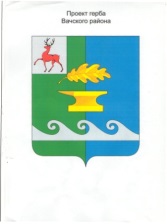 Администрация  Вачского муниципального района  Нижегородской  областиП О С Т А Н О В Л Е Н И Еот 29.08.2018 г.  	                                                                   № 669 О внесении изменений в постановление администрации Вачского муниципального района Нижегородской области от 20.07.2017г. № 543«Об утверждении муниципальной программы «Развитие культурыВачского муниципального района на 2018-2020 годы»     В связи с изменением финансирования муниципальной программы «Развитие культуры Вачского муниципального района на 2018-2020 годы» администрация Вачского муниципального района Нижегородской области постановляет:       1. Внести в муниципальную программу «Развитие культуры Вачского муниципального  района на 2018-2020годы», утвержденную постановлением администрации Вачского муниципального района Нижегородской области от 20 июля 2017 года № 543 следующие изменения:     1.1. Таблицу 5. «Прогнозная оценка расходов на реализацию муниципальной программы «Развитие культуры Вачского муниципального района на 2018-2020 гг.» изложить в редакции:«».                                                                                                                                    2. Отделу организационно-правовой и кадровой работы администрации Вачского муниципального района опубликовать настоящее постановление в информационно-телекоммуникационной сети Интернет на официальном сайте администрации Вачского муниципального района www.vacha-nnov.ru не позднее следующего дня после его подписания.      3. Настоящее постановление вступает в силу со дня его официального опубликования на сайте администрации.       4. Контроль за исполнением настоящего постановления возложить на заместителя главы Е.А.Каракина.Глава администрации                                                                             С.В. ЛисинСтатусПодпрограмма муниципальной программыПодпрограмма муниципальной программыИсточники финансированияОбъем финансирования (по годам) за счет средств всех источников (тыс.руб.)Объем финансирования (по годам) за счет средств всех источников (тыс.руб.)Объем финансирования (по годам) за счет средств всех источников (тыс.руб.)Объем финансирования (по годам) за счет средств всех источников (тыс.руб.)СтатусПодпрограмма муниципальной программыПодпрограмма муниципальной программыИсточники финансирования2018 год2019 год2020 годВсегоМуниципальная программа«Развитие культуры Вачского муниципального  района на 2018– 2020 гг.»Муниципальная программа«Развитие культуры Вачского муниципального  района на 2018– 2020 гг.»Муниципальная программа«Развитие культуры Вачского муниципального  района на 2018– 2020 гг.»Всего, в том числе85 610,5785 886,288 671,5260 168,27Муниципальная программа«Развитие культуры Вачского муниципального  района на 2018– 2020 гг.»Муниципальная программа«Развитие культуры Вачского муниципального  района на 2018– 2020 гг.»Муниципальная программа«Развитие культуры Вачского муниципального  района на 2018– 2020 гг.»Районный бюджет83 616,785 886,287 671,5258 174,4Муниципальная программа«Развитие культуры Вачского муниципального  района на 2018– 2020 гг.»Муниципальная программа«Развитие культуры Вачского муниципального  района на 2018– 2020 гг.»Муниципальная программа«Развитие культуры Вачского муниципального  района на 2018– 2020 гг.»Областной бюджет1 290,07--1 290,07Муниципальная программа«Развитие культуры Вачского муниципального  района на 2018– 2020 гг.»Муниципальная программа«Развитие культуры Вачского муниципального  района на 2018– 2020 гг.»Муниципальная программа«Развитие культуры Вачского муниципального  района на 2018– 2020 гг.»Федеральный бюджет703,8--703,8Подпрограмма 1 Подпрограмма 1 Создание условий для организации досуга и обеспечение жителей услугами клубной системыВсего, в том числе40 800,840 327,441 961,7123 089,9Подпрограмма 1 Подпрограмма 1 Создание условий для организации досуга и обеспечение жителей услугами клубной системыРайонный бюджет39 685,940 327,441 961,7121 975,0Подпрограмма 1 Подпрограмма 1 Создание условий для организации досуга и обеспечение жителей услугами клубной системыОбластной бюджет461,6--461,6Подпрограмма 1 Подпрограмма 1 Создание условий для организации досуга и обеспечение жителей услугами клубной системыФедеральный бюджет653,3--653,3Подпрограмма 2Подпрограмма 2Развитие библиотечного делаВсего, в том числе16 942,3716 452,816 997,850 392,97Подпрограмма 2Подпрограмма 2Развитие библиотечного делаРайонный бюджет16 775,216 452,816 997,850 225,8Подпрограмма 2Подпрограмма 2Развитие библиотечного делаОбластной бюджет116,67--116,67Подпрограмма 2Подпрограмма 2Развитие библиотечного делаФедеральный бюджет50,5--50,5Подпрограмма 3Подпрограмма 3Развитие музейного делаВсего, в том числе1 183,41 383,31 490,54 057,2Подпрограмма 3Подпрограмма 3Развитие музейного делаРайонный бюджет1 183,41 383,31 490,54 057,2Подпрограмма 3Подпрограмма 3Развитие музейного делаОбластной бюджет----Подпрограмма 3Подпрограмма 3Развитие музейного делаФедеральный бюджет----Подпрограмма 4Подпрограмма 4Развитие дополнительного образования детей в сфере культуры и искусстваВсего, в том числе9 716,910 616,910 512,130 845,9Подпрограмма 4Подпрограмма 4Развитие дополнительного образования детей в сфере культуры и искусстваРайонный бюджет9 716,910 616,910 512,130 845,9Подпрограмма 4Подпрограмма 4Развитие дополнительного образования детей в сфере культуры и искусстваОбластной бюджет----Подпрограмма 4Подпрограмма 4Развитие дополнительного образования детей в сфере культуры и искусстваФедеральный бюджет----Подпрограмма 5Подпрограмма 5Развитие дополнительного образования детей в сфере спортаВсего, в том числе5 013,55 253,55 337,815 604,8Подпрограмма 5Подпрограмма 5Развитие дополнительного образования детей в сфере спортаРайонный бюджет4 853,55 253,55 337,815 444,8Подпрограмма 5Подпрограмма 5Развитие дополнительного образования детей в сфере спортаОбластной бюджет160,0--160,0Подпрограмма 5Подпрограмма 5Развитие дополнительного образования детей в сфере спортаФедеральный бюджет----Подпрограмма 6Подпрограмма 6Обеспечение реализации муниципальной программы на 2018-2020 гг.Всего, в том числе11 953,611 852,312 371,636 177,5Подпрограмма 6Подпрограмма 6Обеспечение реализации муниципальной программы на 2018-2020 гг.Районный бюджет11 401,811 852,312 371,635 625,7Подпрограмма 6Подпрограмма 6Обеспечение реализации муниципальной программы на 2018-2020 гг.Областной бюджет551,8--551,8Подпрограмма 6Подпрограмма 6Обеспечение реализации муниципальной программы на 2018-2020 гг.Федеральный бюджет----